KHAWAJA 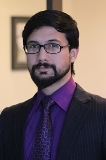 Email:   KHAWAJA.335799@2freemail.com 	I am currently looking for a full time position in an environment that offers a greater challenge, increased benefits for my family, and the opportunity to help the company advance efficiently and productively.I am working with Ufone (Etisalat). I have experience of Call Center (Inbound and Outbound), Business Center, Inbound and Outbound sales, Online Chat and Social Media work with in the same company. I am having a good performance history in the organization and good PR with my sub-ordinates and super-ordinates. I have a rich experience of 5 years in Customer Services.      Work HistoryTeam Leader Support Center - Ufone (Etisalat) (Feb ‘15 till Jan ‘17):Create an inspiring team environment with an open communication culture.Set clear team goals.Delegate tasks and set deadlines.Oversee day-to-day operation.Monitor team performance and report on metrics.Motivate team members.Discover training needs and provide coaching.Listen to team members’ feedback and resolve any issues or conflicts.Recognize high performance and reward accomplishments.Encourage creativity and risk-taking.Suggest and organize team building activities.Support Center Executive - Ufone (Etisalat) (Feb‘14 till Jan ‘15):Correspondence with customer via e-mail, social media and online chat. Answering product and service related questions; suggesting information about other products and services.Resolves product or service problems by clarifying the customer's complaint; determining the cause of the problem; selecting and explaining the best solution to solve the problemExpediting correction or adjustment; following up to ensure resolutionEscalate technical tickets to the appropriate technical support team.Make quick and accurate responses to customers against common queries.Business Center Inbound Sales- Ufone (Etisalat) (April‘13 till Feb ‘14):
Coordinate with the walk-in clients; try to know their concerns by avoiding any interruption in conversation, etc.Facilitate sales of all products and services according to the client's needs.Address all complaints of the customers and make sure that they are resolved in time and within the given guidelines.Perform troubleshoot when required.Assist and guide customers with all the required knowledge of the services and goods. Prepare bills and amend if required.Supervise the unresolved complaints and ensure that they are resolved in the given time frame by keeping the needs of the customer in mind.Analyze the client's requirement after conversation with them and recommend products, plans or services that will match their needs.Keep a track of the potential customers and their requirements.Take follow up of all outbound calls.Ensure premium level of client satisfaction in one phone callInbound/Outbound Call Center - Ufone (Etisalat) (Nov ‘11 till March ‘13):Obtains client information by answering telephone calls; interviewing clients; verifying information.Determines eligibility by comparing client information to requirements.Establishes policies by entering client information; confirming pricing.Informs clients by explaining procedures; answering questions; providing information.Maintains communication equipment by reporting problems.Updates job knowledge by studying new product descriptions; participating in educational opportunities.Make calls and perform surveys related to network and services of Ufone (Etisalat).Research required information using available resources.Call back to customer to inquire about resolution of his problem. Provide customers with product and service information.Update existing customer information.Document all calls information according to standard operating procedures.Complete call logs.Produce call reports.ACHIEVEMENTS:      Top performer in training at Ufone (Etisalat).    As a sports man, always stood first in games event.    Passed IELTS examination.    Top performer in Inbound and Outbound call center.    	INTER-PERSONAL SKILLS:       I have excellent oral and written communication and interpersonal skills. I am excellent in problem-resolution skills and have ability to perform multiple tasks in a fast pace and high-volume environment. I have ability to work in a highly structured environment. I take scheduled lunches and breaks. I am flexible in responding to change or business needs. I acquire excellent attendance and punctuality and have ability to work independently and learn on the fly.INTERESTS:       Listening music    Playing cricket    Web browsing    Searching new software’s of every type       COMPUTER KNOWLEDGE:       MS Word    MS Excel   MS Power point LNGUAGES:English (Fluent)Urdu/ Hindi (Excellent)EDUCATIONAL BACKGROUND:      • EMBA – HRM (2014-2016)         (Preston University, Islamabad)• B.Com (2009-2011) University of the Punjab                          (F.G College of Commerce, Islamabad)    • I.Com (2007-2009) Federal Board   (F.G College of Commerce, Islamabad)      • Matriculate (2007) Federal Board                     (The State School, Rawalpindi)         Reference can be furnished upon request